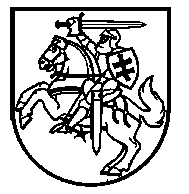 LIETUVOS RESPUBLIKOS ŠVIETIMO, MOKSLO IR SPORTO MINISTRASĮSAKYMAS                 Vadovaudamasis Mokyklų, vykdančių bendrojo ugdymo programas, veiklos išorinio vertinimo organizavimo ir vykdymo tvarkos aprašo, patvirtinto Lietuvos Respublikos švietimo ir mokslo ministro 2007 m. balandžio 2 d. įsakymu Nr. ISAK-587 „Dėl Mokyklų, vykdančių bendrojo ugdymo programas, veiklos išorinio vertinimo organizavimo ir vykdymo tvarkos aprašo patvirtinimo“, 13.3 papunkčiu bei atsižvelgdamas į Silpną geros mokyklos požymių raišką turinčių mokyklų sąrašą, patvirtintą Lietuvos Respublikos švietimo ir mokslo ministro 2018 m. lapkričio 13 d. įsakymu Nr. V-888 „Dėl Stiprią geros mokyklos požymių raišką turinčių mokyklų sąrašo ir Silpną geros mokyklos požymių raišką turinčių mokyklų sąrašo patvirtinimo“,tvirtinu Bendrojo ugdymo programas vykdančių mokyklų, kuriose 2019 metų I pusmetį bus atliekamas rizikos išorinis vertinimas, sąrašą (pridedama).                                     PATVIRTINTA                                                                                       Lietuvos Respublikos švietimo, mokslo ir sporto ministro 2019 m. vasario 15 d.  įsakymu Nr. V-129                                                                                                                    bendrojo ugdymo programas vykdančių Mokyklų, kuriose 2019 METŲ i PUSMETĮ bus atliekamas RIZIKOS IŠORINIS VERTINIMaS, SĄRAŠASAlytaus r. Butrimonių gimnazija;Alytaus r. Miroslavo gimnazija;Alytaus r. Pivašiūnų gimnazija;Druskininkų savivaldybės Leipalingio progimnazija;Elektrėnų sav. Semeliškių gimnazija;Ignalinos r. Česlovo Kudabos progimnazija;Jonavos „Lietavos“ pagrindinė mokykla;Joniškio r. Gataučių Marcės Katiliūtės mokykla;Joniškio r. Kriukų pagrindinė mokykla;Kaišiadorių r. Palomenės pagrindinė mokykla;Kaišiadorių r. Žaslių pagrindinė mokykla;Kalvarijos sav. Jungėnų pagrindinė mokykla;Kauno Aleksandro Puškino gimnazija;Kauno r. Piliuonos gimnazija;Kazlų Rūdos Prano Dovydaičio pagrindinė mokykla; Kėdainių r. Krakių Mikalojaus Katkaus gimnazija;Kelmės rajono Liolių pagrindinė mokykla;Kretingos rajono Darbėnų gimnazija;Kretingos rajono Kartenos mokykla-daugiafunkcis centras;Kupiškio r. Noriūnų Jono Černiaus pagrindinė mokykla;Marijampolės sav. Igliaukos Anzelmo Matučio gimnazija;Marijampolės Petro Armino progimnazija;Mažeikių r. Židikų Marijos Pečkauskaitės gimnazija;Pakruojo rajono Balsių pagrindinė mokykla;Panevėžio Beržų progimnazija; Plungės „Babrungo“ progimnazija;Plungės r. Šateikių pagrindinė mokykla;Rietavo sav. Tverų gimnazija;Šakių rajono Gelgaudiškio pagrindinė mokykla;Šakių rajono Kudirkos Naumiesčio Vinco Kudirkos gimnazija;Šakių rajono Sintautų pagrindinė mokykla;Šalčininkų „Santarvės“ gimnazija;Šiaulių r. Kuršėnų Daugėlių pagrindinė mokykla;Šilalės r. Kaltinėnų Aleksandro Stulginskio gimnazija;Telšių r. Tryškių Lazdynų Pelėdos gimnazija;Ukmergės Senamiesčio pagrindinė mokykla;Varėnos „Ryto“ progimnazija;Varėnos r. Matuizų pagrindinė mokykla;Varėnos r. Senosios Varėnos Andriaus Ryliškio pagrindinė mokykla;Vilkaviškio r. Alvito mokykla-daugiafunkcis centras;Vilkaviškio r. Keturvalakių mokykla-daugiafunkcis centras;Vilkaviškio r. Pilviškių „Santakos“ gimnazija;Vilniaus Juzefo Ignacijaus Kraševskio gimnazija;Vilniaus Pranciškaus Skorinos gimnazija;Vilniaus „Saulėtekio“ mokykla-daugiafunkcis centras;Vilniaus „Santaros“ gimnazija.______________________________DĖL bendrojo ugdymo programas vykdančių Mokyklų, kuriose 2019 MEtų I pusmetį bus atliekamas rizikos IŠORINIS VERTINIMaS, SĄRAŠO PATVIRTINIMO2019 m. vasario 15 d.Nr. V-129Švietimo, mokslo ir sporto ministrasAlgirdas Monkevičius